2nd Grade MathWeek #2: Number & Operations in Base TenLet’s review place value: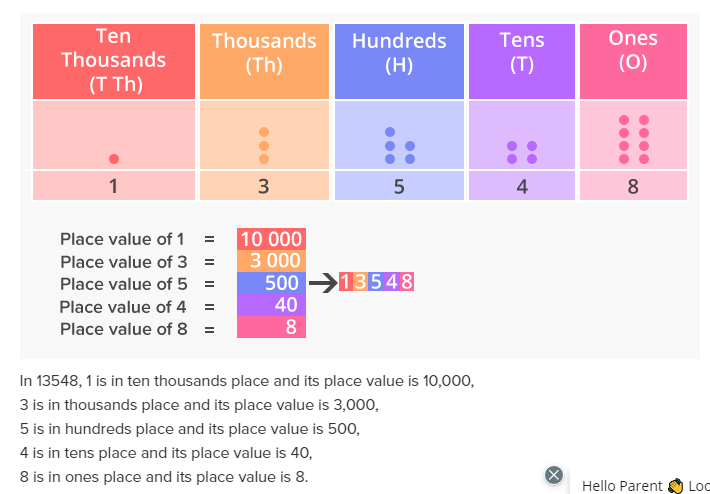 Knowing the place value helps us to write numbers in different ways:Place Value: written as values ex. 5 hundreds 6 tens 8 onesNumber Form: written using only numbers ex. 568Word Form: written using only words ex. five hundred sixty eightExpanded Form: Written out into an equation ex. 500 + 60 + 8Skip Counting:Skip counting is when the same number is added each time to the previous number. We skip count to make counting things faster and easier. Please review the separate skip counting attachment. Comparing Numbers:We use < > = to compare two numbers. < means less than> means greater than= means equal tooThe easiest way to remember this is to know that an alligator always wants to eat the bigger number!